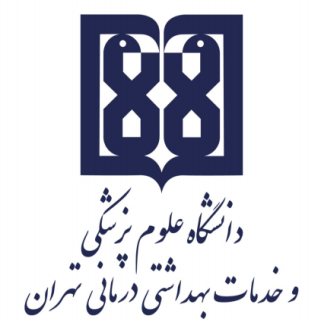 معاونت آموزشيمركز مطالعات و توسعه آموزش علوم پزشکیواحد برنامهریزی آموزشیچارچوب  طراحی«طرح دوره»اطلاعات درس:گروه آموزشی ارائه  دهنده درس:گروه مامایی و سلامت باروریعنوان درس: اصول اپیدمیولوژی و مبارزه با بیماریها (بهداشت 2)کد درس:	19نوع و تعداد واحد: 2 واحد نظری نام مسؤول درس: دکتر الهام ابراهیمیمدرس/ مدرسان: دکتر الهام ابراهیمی، دکتر شهین بزازیانپیشنیاز/ همزمان: اصول و خدمات بهداشتی(بهداشت 1)،میکروب نظری، انگل شناسی و قارچ شناسی، بارداری زایمان 1  رشته و مقطع تحصیلی:کارشناسی ماماییاطلاعات مسؤول درس:دکتر الهام ابراهیمیرتبه علمی: دانشیاررشته تخصصی: بهداشت باروریمحل کار: دانشکده پرستاری و مامایی علوم پزشکی تهرانتلفن تماس: ۶۱۰۵۴۲۱6نشانی پست الکترونیک: e-ebrahimi@sina.tums.ac.irتوصیف کلی درس:  در طول این دوره دانشجویان با تعریف اپیدمیولوژی،اصطلاحات رایج آن ،انواع روشهای مطالعات اپیدمیولوژیکی،علل و عوامل موثر در اینجاد و انتشار یک مشکل یا بیماری واپیدمیولوژی بیماریهای  کودکان و بزرگسالان آشنا می شوند.اهداف کلی/ محورهای توانمندی:    آشنایی دانشجو با اصول اپیدمیولوژی،مطالعات و کنترل بیماریها اشنا می شوداهداف اختصاصی/ زیرمحورهای هر توانمندی:پس از پایان این درس انتظار میرود که فراگیربا موارد زیر آشنا شود:اصطلاحات رایج در اپیدمیولوژی و پزشکی پیشگیریاپیدمیولوژی و چگونگی انتشار بیماری در جامعه کسب اطلاعات اختصاصی راجه به بیماریهای شایع کشوراشنایی با اصول مطالعات اپیدمیولوژیکیروشهای یاددهی- یادگیری با عنایت به رویکرد آموزشی انتخاب شده:رویکرد مجازی کلاس وارونه 	 یادگیری مبتنی بر بازی دیجیتال یادگیری مبتنی بر محتوای الکترونیکی تعاملی یادگیری مبتنی بر حل مسئله (PBL) 	 یادگیری اکتشافی هدایت شده 	 یادگیری مبتنی بر سناریوی متنی 	 یادگیری مبتنی بر مباحثه در فروم 	سایر موارد (لطفاً نام ببرید): کلاس مجازی آنلاین و استفاده از پاورپوینت صدا گذاری شدهرویکرد حضوری*سخنرانی تعاملی (پرسش و پاسخ، کوئیز، بحث گروهی و ...) 	*) بحث در گروههای کوچک 	 ایفای نقش 	* یادگیری اکتشافی هدایت شده 	 یادگیری مبتنی بر تیم (TBL) 	* یادگیری مبتنی بر حل مسئله (PBL) 	 یادگیری مبتنی بر سناریو 		 استفاده از دانشجویان در تدریس (تدریس توسط همتایان) 	 یادگیری مبتنی بر بازی سایر موارد (لطفاً نام ببرید) -------رویکرد ترکیبیترکیبی از روشهای زیرمجموعه رویکردهای آموزشی مجازی و حضوری، به کار میرود.لطفا نام ببرید: استفاده از پاورپوینت صدا گذاری شدهتعامل، تبادل نظر و بحث گروهی در گروه های کوچکارائه  تکالیف تقویم درس:وظایف و انتظارات از دانشجو: 1- به صورت منظم و به موقع در کلاس درس حاضر باشند.2-  با مطالعه منابع معرفی شده جهت پرسش و پاسخ هر جلسه آمادگی داشته باشند.2-  در بحث هاي کلاسی مشارکت فعال داشته باشند.3- اصول اخلاقی شرکت در کلاس درس ( از جمله رعایت سکوت، عدم تردد غیر ضروری ، توجه به آیین پوشش حرفه ای ...) را رعایت نمایند. 4 – در رابطه با غیبت غیرمجاز بر اساس آیین نامه آموزشی برخورد خواهد شد.5- تکالیف مجازی را در مهلت تعیین شده انجام دهند.روش ارزیابی دانشجو: نوع ارزیابی (تکوینی/تراکمی) هر  دو رویکرد تکوینی و تراکمی. ذکر روش ارزیابی دانشجوتکوینی: بر اساس بررسی تکالیف ارائه  شده از سوی دانشجو؛ بازخورد و میزان اعمال اصلاحات و تغییرات از سوی دانشجو. تراکمی: بر اساس مجموع نمرات حاصل از کنفرانس (کیفیت و اعتبار مقالات استفاده شده جهت گردآوری محتوای کنفرانس، نحوه ایجاد یکپارچگی بین مطالب.)و آزمون نهایی (آزمون تشریحی کتبی) سهم ارزشیابی هر نوع/ روش در نمره نهایی دانشجوارزیابی تراکمی :آزمون نهایی   (40%) + کنفراس (50% نمره)ارزیابی تکوینی و رعایت پوشش حرفه ای: 10%بلوپرینت طراحی آزمون:منابع:       الف) کتب: -اصول اپیدمیولوژی گوردیس ترجمه دکتر هلاکویی نایینی اخرین چاپتنداموز اپیدمیولوژی دکتر پیمان سلامتی اخرین چاچکتاب بهداشت جامع دکتر حاتمی و همکاران اخرین چاپپزشکی اجتماعی دکتر شجاعی تهرانی و همکاران اخرین جاپ      ب) مقالات:هر نوع مقاله معتبر علمی از پایگاه های اطلاعاتی معتبر در رابطه با مدیریت برنامه های بهداشتی و روشهای ارتقای کیفیت خدمات بهداشتی      ج) محتوای الکترونیکی:پاورپوینت صداگذاری شدهرویکرد آموزشیمجازی * حضوریترکیبینام مدرس/ مدرسانفعالیتهای یادگیری/ تکالیف دانشجو روش تدریسعنوان مبحثجلسهدکتر ابراهیمی پیش مطالعه- انجام تکالیف - مشارکت در پرسش و پاسخ و بحث گروهیسخنرانی تعاملیتعریف اپیدمیولوژی و اصول آن1دکتر ابراهیمی پیش مطالعه- انجام تکالیف - مشارکت در پرسش و پاسخ و بحث گروهیسخنرانی تعاملیاصطلاحات رایج در اپیدمیولوژی2دکتر ابراهیمی پیش مطالعه- انجام تکالیف - مشارکت در پرسش و پاسخ و بحث گروهیسخنرانی تعاملیمطالعات اپیدمیولوژی 3دکتر ابراهیمی پیش مطالعه- انجام تکالیف - مشارکت در پرسش و پاسخ و بحث گروهیبحث در گروههای کوچکمطالعات اپیدمیولوژی۴دکتر ابراهیمی پیش مطالعه- انجام تکالیف - مشارکت در پرسش و پاسخ و بحث گروهیحل مسئلهطبقه بندی بیماریها اشنایی با روشهای متدوال انتقال بیماریها۵دکتر ابراهیمی پیش مطالعه- انجام تکالیف - مشارکت در پرسش و پاسخ و بحث گروهیبحث در گروههای کوچکنقش عوامل مختلف د رایجاد بیماریها۶دکتر ابراهیمی پیش مطالعه- انجام تکالیف - مشارکت در پرسش و پاسخ و بحث گروهیبحث در گروههای کوچکعوامل محیطی و میزبان و پیشگیری و انواع آن۷دکتر ابراهیمی پیش مطالعه- انجام تکالیف - مشارکت در پرسش و پاسخ و بحث گروهیبحث درگروههای کوچکاپیدمی ها و چگونگی بررسی آنها8 دکتر بزازیانپیش مطالعه- انجام تکالیف - مشارکت در پرسش و پاسخ و بحث گروهیبحث در گروههای کوچکغربالگری9 دکتر بزازیانپیش مطالعه- انجام تکالیف - مشارکت در پرسش و پاسخ و بحث گروهیبحث در گروههای کوچکبیماریهای قابل کنترل با واکسن10 دکتر بزازیانپیش مطالعه- انجام تکالیف - مشارکت در پرسش و پاسخ و بحث گروهیسخنرانی تعاملیمراقبت های ادغام یافته کودکان11 دکتر بزازیانپیش مطالعه- انجام تکالیف - مشارکت در پرسش و پاسخ و بحث گروهیسخنرانی تعاملیاپیدمیولوژی و کنترل بیماریهای کودکان12دکتر بزازیانپیش مطالعه- انجام تکالیف - مشارکت در پرسش و پاسخ و بحث گروهیسخنرانی تعاملیاپیدمیولوژی و کنترل بیماریهای کودکان13 دکتر بزازیانپیش مطالعه- انجام تکالیف - مشارکت در پرسش و پاسخ و بحث گروهیبحث در گروههای کوچکاپیدمیولوژی و کنترل بیماریهای شایع بزرگسالان14 دکتر بزازیانپیش مطالعه- انجام تکالیف - مشارکت در پرسش و پاسخ و بحث گروهیبحث در گروههای کوچکاپیدمیولوژی و کنترل بیماریهای شایع بزرگسالان15دکتر بزازیانپیش مطالعه- انجام تکالیف - مشارکت در پرسش و پاسخ و بحث گروهیبحث در گروههای کوچکاپیدمیولوژی و کنترل بیماریهای شایع بزرگسالان16ردیفاهداف و محتوای آموزشینوع سوالتعداد سوالزمان هر سوالتعریف اپیدمیولوژی و اصول آن، اصطلاحات رایج در اپیدمیولوژیتستی 41 دقیقهمطالعات اپیدمیولوژیتستی71.5 دقیقهطبقه بندی بیماریها اشنایی با روشهای متدوال انتقال بیماریها، نقش عوامل مختلف د رایجاد بیماریهاتستی41 دقیقهعوامل محیطی و میزبان و پیشگیری و انواع آن، اپیدمی ها و چگونگی بررسی آنهاتستی51 دقیقهغربالگری، بیماریهای قابل کنترل با واکسنتستی71.5مراقبت های ادغام یافته کودکان ،اپیدمیولوژی و کنترل بیماریهای کودکانتستی41اپیدمیولوژی و کنترل بیماریهای کودکانتستی31اپیدمیولوژی و کنترل بیماریهای شایع بزرگسالانتستی61جمع 40